ANEXO 1: DATOS GENERALESANEXO 2: OPERACIÓN DE LA PROPUESTACRONOGRAMA DE ACTIVIDADES:Dependencia:Sistema para el Desarrollo Integral de la Familia de TlaquepaqueSistema para el Desarrollo Integral de la Familia de TlaquepaqueSistema para el Desarrollo Integral de la Familia de TlaquepaqueSistema para el Desarrollo Integral de la Familia de TlaquepaqueSistema para el Desarrollo Integral de la Familia de TlaquepaquePOA 2020Nombre de la Propuesta: Capacitación Integral para el personal docente de los Centros de Atención Infantil ComunitariosCapacitación Integral para el personal docente de los Centros de Atención Infantil ComunitariosCapacitación Integral para el personal docente de los Centros de Atención Infantil ComunitariosCapacitación Integral para el personal docente de los Centros de Atención Infantil ComunitariosCapacitación Integral para el personal docente de los Centros de Atención Infantil ComunitariosPOA 2020Campaña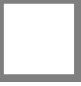 ProgramaServicio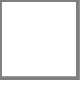 ProyectoBrindar Capacitación a maestras de los CAIC´S para un mejor desempeño laboralProyectoBrindar Capacitación a maestras de los CAIC´S para un mejor desempeño laboralMontoDuración en mesesGasto CorrienteGasto CorrienteGasto Corriente               Gasto Municipal ComplementarioGestión de Fondo Federal/Estatal/IP$500,0003 mesesOBSERVACIONES Dir. de Planeación y Programación:OBSERVACIONES Dir. de Planeación y Programación:OBSERVACIONES Dir. de Planeación y Programación:Objetivos generales de la propuesta:Objetivos generales de la propuesta:Objetivos generales de la propuesta:Apoyar la tarea Docente, para que los alumnos alcancen altos logros de aprendizaje y competencias.Difundir, informar y orientar a los docentes sobre modelos, métodos, estrategias y actividades para facilitar y gestionar los procesos de aprendizaje de sus alumnos.Impulsar el cambio y la mejora de los procesos de enseñanza y aprendizaje, para elevar el potencial de los alumnos para que desarrollen sus habilidades. Apoyar la tarea Docente, para que los alumnos alcancen altos logros de aprendizaje y competencias.Difundir, informar y orientar a los docentes sobre modelos, métodos, estrategias y actividades para facilitar y gestionar los procesos de aprendizaje de sus alumnos.Impulsar el cambio y la mejora de los procesos de enseñanza y aprendizaje, para elevar el potencial de los alumnos para que desarrollen sus habilidades. Apoyar la tarea Docente, para que los alumnos alcancen altos logros de aprendizaje y competencias.Difundir, informar y orientar a los docentes sobre modelos, métodos, estrategias y actividades para facilitar y gestionar los procesos de aprendizaje de sus alumnos.Impulsar el cambio y la mejora de los procesos de enseñanza y aprendizaje, para elevar el potencial de los alumnos para que desarrollen sus habilidades. Apoyar la tarea Docente, para que los alumnos alcancen altos logros de aprendizaje y competencias.Difundir, informar y orientar a los docentes sobre modelos, métodos, estrategias y actividades para facilitar y gestionar los procesos de aprendizaje de sus alumnos.Impulsar el cambio y la mejora de los procesos de enseñanza y aprendizaje, para elevar el potencial de los alumnos para que desarrollen sus habilidades. Vinculación a Estrategia del PMD:Vinculación a Estrategia del PMD:Vinculación a Estrategia del PMD:Esta agenda incorpora como una prioridad el principio rector de la participación para atender y salvaguardar los derechos de las Niñas, Niños y Adolescentes en el municipio, de modo que sus consideraciones, visión y propuestas sean integradas de forma transversal en cualquiera de las acciones, políticas y proyectos que se implementen en la municipalidadEsta agenda incorpora como una prioridad el principio rector de la participación para atender y salvaguardar los derechos de las Niñas, Niños y Adolescentes en el municipio, de modo que sus consideraciones, visión y propuestas sean integradas de forma transversal en cualquiera de las acciones, políticas y proyectos que se implementen en la municipalidadEsta agenda incorpora como una prioridad el principio rector de la participación para atender y salvaguardar los derechos de las Niñas, Niños y Adolescentes en el municipio, de modo que sus consideraciones, visión y propuestas sean integradas de forma transversal en cualquiera de las acciones, políticas y proyectos que se implementen en la municipalidadEsta agenda incorpora como una prioridad el principio rector de la participación para atender y salvaguardar los derechos de las Niñas, Niños y Adolescentes en el municipio, de modo que sus consideraciones, visión y propuestas sean integradas de forma transversal en cualquiera de las acciones, políticas y proyectos que se implementen en la municipalidadVinculación a Líneas de Acción: Vinculación a Líneas de Acción: Vinculación a Líneas de Acción: Problemática que atiende la propuesta.Principal producto esperado (base para el establecimiento de metas)Que la comunidad Docente se actualice en los métodos de enseñanza-aprendizaje, conozca los nuevos procesos pedagógicos, desarrollar habilidades sociales, resolución de conflictos, comunicación asertiva, educación a la prevención de la conducta de riesgo ante la violencia y abuso sexual infantil. Implementar una Aula Virtual con apoyo de DIF Jalisco.Que la comunidad Docente se actualice en los métodos de enseñanza-aprendizaje, conozca los nuevos procesos pedagógicos, desarrollar habilidades sociales, resolución de conflictos, comunicación asertiva, educación a la prevención de la conducta de riesgo ante la violencia y abuso sexual infantil. Implementar una Aula Virtual con apoyo de DIF Jalisco.Que la comunidad Docente se actualice en los métodos de enseñanza-aprendizaje, conozca los nuevos procesos pedagógicos, desarrollar habilidades sociales, resolución de conflictos, comunicación asertiva, educación a la prevención de la conducta de riesgo ante la violencia y abuso sexual infantil. Implementar una Aula Virtual con apoyo de DIF Jalisco.Actividades a realizar para la obtención del producto esperadoRecibir capacitación en el modelo de Blindaje Emocional. Participar en talleres de Planeación. Acudir a todas las capacitaciones y mesas de trabajo que convoca la SEJ. Recibir capacitación en el modelo de Blindaje Emocional. Participar en talleres de Planeación. Acudir a todas las capacitaciones y mesas de trabajo que convoca la SEJ. Recibir capacitación en el modelo de Blindaje Emocional. Participar en talleres de Planeación. Acudir a todas las capacitaciones y mesas de trabajo que convoca la SEJ. Nombre del Indicador Nombre del Indicador Unidad de medidadel producto generado o acción realizadaMeta programada para el final del periodoCapacitaciónCapacitaciónMaestras CapacitadasQue todos los preescolares lleven el método BlindyQue todos los preescolares participen en los nuevos modelos educativosCronograma Anual  de Actividades 2º Año de Gobierno Cronograma Anual  de Actividades 2º Año de Gobierno Cronograma Anual  de Actividades 2º Año de Gobierno Cronograma Anual  de Actividades 2º Año de Gobierno Cronograma Anual  de Actividades 2º Año de Gobierno Cronograma Anual  de Actividades 2º Año de Gobierno Cronograma Anual  de Actividades 2º Año de Gobierno Cronograma Anual  de Actividades 2º Año de Gobierno Cronograma Anual  de Actividades 2º Año de Gobierno Cronograma Anual  de Actividades 2º Año de Gobierno Cronograma Anual  de Actividades 2º Año de Gobierno Cronograma Anual  de Actividades 2º Año de Gobierno Cronograma Anual  de Actividades 2º Año de Gobierno Actividades a realizar para la obtención del producto esperado 2019 - 20202019 - 20202019 - 20202019 - 20202019 - 20202019 - 20202019 - 20202019 - 20202019 - 20202019 - 20202019 - 20202019 - 2020Actividades a realizar para la obtención del producto esperado OCTNOVDICENEFEBMARABRMAYJUNJULAGOSEPCapacitación sobre manejo de programas de Google para el Aula VirtualXCapacitación sobre el Modelo de Blindaje EmocionalXCapacitacion, Talleres, Mesas de Trabajo, Consejos con la Secretaría de EducaciónXXXXXXXXXXXTaller de Planeación XCapacitacion Sobre el Modelo de Blindaje EmocionalX